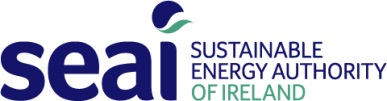 The Support Scheme for Renewable Heat Tariff SchemeOperations Report May 2019 Edition OPERATIONS REPORT I,_______________________________, in my capacity as Director/Partner/Principal of _______________________________________ (hereinafter called the “Applicant”).  The term Applicant shall refer to a sole trader or an individual in the event that the applicant is a sole trader or an individual).Capitalised terms will have the meaning assigned in the Tariff Scheme Operating Rules and Guidelines (the “TSORG”), unless the context otherwise provides. I hereby declare and confirm to the best of my knowledge, information and belief as follows:that the information contained in the table below is true, accurate and complete:FOR BIOMASS HEATING SYSTEMSPlease note that appropriate documentation such as delivery receipts or invoices must be retained for all fuel consumed for a period of 5 years.  Documentation must include evidence of fuel quality and traceability to source.ORFOR BIOGAS HEATING SYSTEMS Please note that appropriate documentation such as delivery receipts or invoices must be retained for all fuel consumed for a period of 5 years.  Documentation must include evidence of fuel quality and traceability to source.that all fuel used to generate Eligible Heat from the Eligible Installation complies with the fuel quality and sustainability requirements detailed in the TSORG, including, but not limited to the following:the heat produced by the Eligible Installation retains a lifecycle of greenhouse gas emissions of less than or equal to 24 gCO2eq/MJ of heat generated; and the biomass or biogas fuel, used by the Eligible Installation, continues to satisfy the specific land criteria. that the supporting documentation, including delivery receipts and invoices, have been retained and are available for inspection by SEAI.Signature of Declarant:				_____________________________Date of Signature: 			                   	 _____________________________Name of Declarant (block capitals):			_____________________________Job Title of Declarant (block capitals):			_____________________________Notes:In circumstances where the Applicant is a body corporate, a director of the Applicant who is duly authorised to make the declaration must complete this declaration. If the Applicant is a sole trader or an individual, the sole trader or the individual must complete this declaration. If you have any queries in relation to completing this declaration, please call SEAI on (01) 2484982 or e-mail your query to ssrh@seai.ie.SIX MONTHLY OPERATIONS REPORTSIX MONTHLY OPERATIONS REPORTSIX MONTHLY OPERATIONS REPORTSIX MONTHLY OPERATIONS REPORTParticipant reference numberParticipant reference numberStart dateClosing dateHeat meter reading (start) kWhHeat meter reading (closing) kWhEligible heat (difference in meter readings)Eligible heat (difference in meter readings)Biomass Fuel type (e.g. pellets, chips, etc)Biomass Fuel type (e.g. pellets, chips, etc)Opening stock (Kg)Opening stock (Kg)Total deliveries this six monthsTotal deliveries this six monthsClosing stockClosing stockTotal fuel consumed (OS+D-CS)Total fuel consumed (OS+D-CS)Calorific value (Eligible Heat kWh / fuel consumed kg)Calorific value (Eligible Heat kWh / fuel consumed kg)Submitted by (name)Submitted by (name)SIX MONTHLY OPERATIONS REPORTSIX MONTHLY OPERATIONS REPORTSIX MONTHLY OPERATIONS REPORTSIX MONTHLY OPERATIONS REPORTSIX MONTHLY OPERATIONS REPORTSIX MONTHLY OPERATIONS REPORTParticipant reference numberParticipant reference numberParticipant reference numberStart dateClosing dateHeat meter reading (start) kWhHeat meter reading (closing) kWhEligible heat (difference in meter readings)Eligible heat (difference in meter readings)Eligible heat (difference in meter readings)Biogas Fuel type (e.g. bulk delivery, on-site production etc)Biogas Fuel type (e.g. bulk delivery, on-site production etc)Biogas Fuel type (e.g. bulk delivery, on-site production etc)Biogas meter reading (start)  KgBiogas meter reading (start)  KgBiogas meter reading (closing) KgBiogas meter reading (closing) KgBiogas fuel used (difference in meter readings)Biogas fuel used (difference in meter readings)Biogas fuel used (difference in meter readings)Calorific value (Eligible Heat kWh / fuel consumed kg)Calorific value (Eligible Heat kWh / fuel consumed kg)Calorific value (Eligible Heat kWh / fuel consumed kg)Submitted by (name)Submitted by (name)Submitted by (name)